How to order: Students ask your teacher for a form then choose a print(A,B, etc) choose what you would like the print to be on (tshirt, sweatshirt, etc.), select the size and color, decide if you want the print on the front/back/both, write in the quantity, and turn in the form and money by April 12th.A 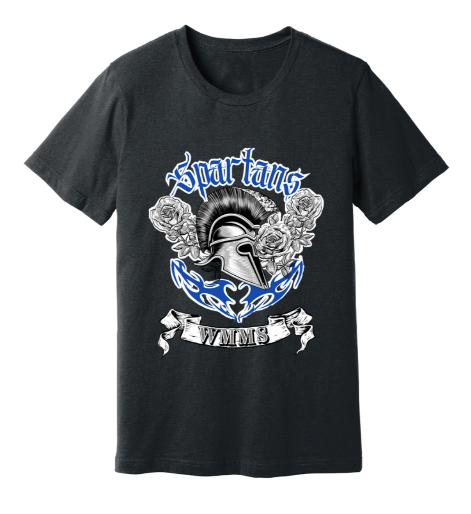 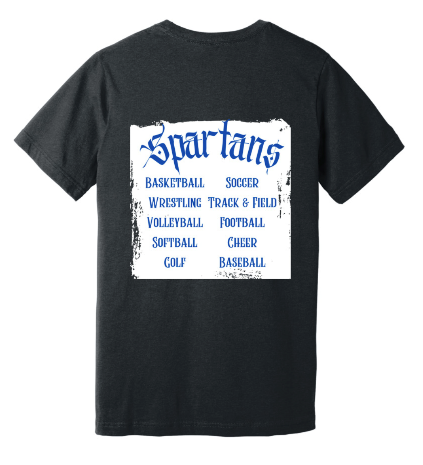 B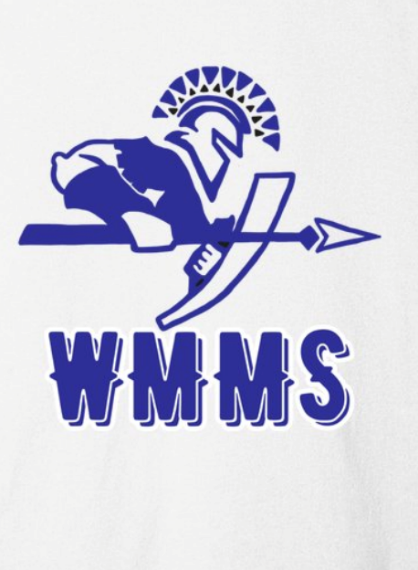 C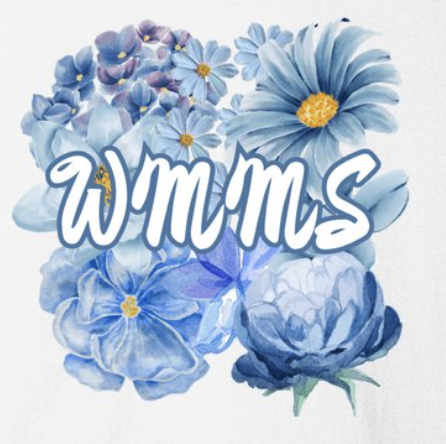 D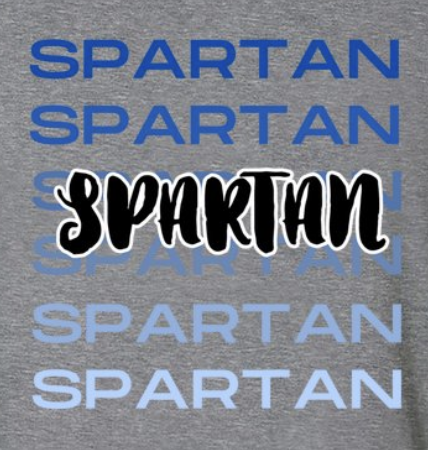 E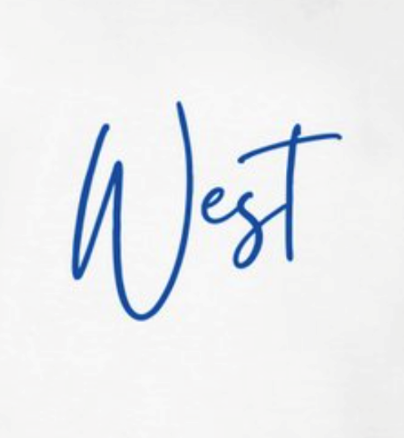 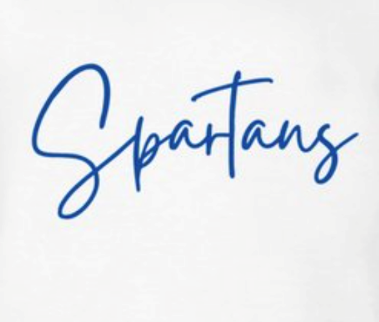 FG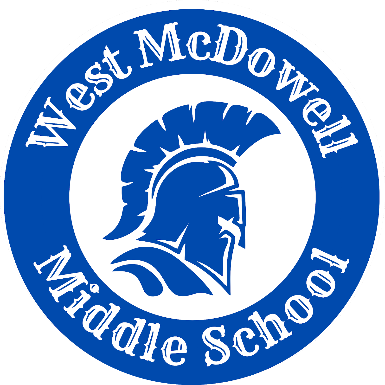 H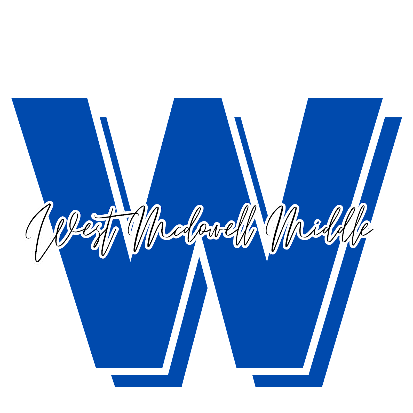 